ΠΡΟΓΡΑΜΜΑ ΠΡΑΚΤΙΚΗ ΑΣΚΗΣΗ ΠΑΝΕΠΙΣΤΗΜΙΟΥ ΠΑΤΡΩΝ: ΤΜΗΜΑ ΘΕΑΤΡΙΚΩΝ ΣΠΟΥΔΩΝΕπιστημονικός  Υπεύθυνος: Γιώργος Σαμπατακάκης (gsampatak@upatras.gr)ΑΝΑΚΟΙΝΩΣΗΠΡΟΣ ΤΙΣ ΦΟΙΤΗΤΡΙΕΣ/ΤΟΥΣ ΦΟΙΤΗΤΕΣ ΤΟΥ Γ’ και Δ’ ΕΤΟΥΣΤο τρέχον Ακαδημαϊκό Εξάμηνο θα πραγματοποιηθεί το πρόγραμμα «Πρακτική Άσκηση Φοιτητών Πανεπιστημίου Πατρών: Τμήματος ΘΕΑΤΡΙΚΩΝ ΣΠΟΥΔΩΝ», σύμφωνα με την τροποποίηση της πρόσκλησης ΕΔΒΜ12 με αριθμ. Πρωτ.: 13937/ 05.09.2017 με τίτλο: «Πρακτική Άσκηση Τριτοβάθμιας Εκπαίδευσης», στο πλαίσιο του οποίου είκοσι (20) τριτοετείς και τεταρτοετείς φοιτήτριες/ές (συνολικά) θα έχουν τη δυνατότητα να απασχοληθούν με πλήρες ωράριο κατά τους μήνες Απρίλιο και Μάιο και συμβολική αμοιβή (250€ το μήνα) και ασφάλεια (1% κατά κινδύνου) σε πολιτιστικούς φορείς και εφημερίδες της Πάτρας και της Αθήνας.Η αμοιβή και οι ασφαλιστικές εισφορές των φοιτητών θα καταβάλονται μέσω του Ειδικού Λογαριασμού Κονδυλίων Έρευνας του Πανεπιστημίου Πατρών, Πράξη «Πρακτική Άσκηση  Πανεπιστημίου Πατρών» που υλοποιείται στο πλαίσιο του Επιχειρησιακού Προγράμματος «Εκπαίδευση και Δια Βίου Μάθηση» και συγχρηματοδοτείται από την Ευρωπαϊκή Ένωση (Ευρωπαϊκό Κοινωνικό Ταμείο-ΕΚΤ) και από Εθνικούς πόρους, σύμφωνα με τους όρους και τους κανόνες του Προγράμματος.Όσες και όσοι ενδιαφέρονται να συμμετάσχουν παρακαλούνται να καταθέσουν υπογεγραμμένη έως και την Πέμπτη 8 Μαρτίου 2018 τη σχετική αίτηση στη Γραμματεία (με αριθμό Πρωτοκόλλου) και ηλεκτρονικώς στο e-mail του Επιστημονικού Υπευθύνου (gsampatak@upatras.gr).Τα αποτελέσματα της επιλογής των φοιτητών θα αναρτηθούν στην ιστοσελίδα του Τμήματος και στον ιστότοπο του Γραφείου Πρακτικής Άσκησης, ενώ ενστάσεις θα έχουν τη δυνατότητα να υποβάλουν οι φοιτητές εντός πέντε ημερών από την επομένη της ανάρτησης των αποτελεσμάτων.Ο Επιστημονικός ΥπεύθυνοςΓιώργος Σαμπατακάκης, Επίκουρος Καθηγητής27 Φεβρουαρίου 2018Παρακαλούμε να επισκεφτείτε την ιστοσελίδα του Γραφείου Πρακτικής Άσκησης για να ενημερωθείτε για τις διαδικασίες πριν και μετά την Πρακτική Άσκηση:  https://praktiki.upatras.grΚΡΙΤΗΡΙΑ ΕΠΙΛΟΓΗΣΗ επιλογή των ασκουμένων θα βασιστεί  στον μέσο όρο βαθμολογίας τους σε άμεση συνάρτηση με τον αριθμό επιτυχώς εξετασθέντων μαθημάτων (κατά ποσοστό 60 προς 40 τοις εκατό).Η παρούσα ανακοίνωση θα αναρτηθεί:στην ιστοσελίδα του Προγράμματος: praktiki.upatras.gr (https://praktiki.upatras.gr/node/14) στην ιστοσελίδα του Τμήματος και θα τοιχοκολληθεί: στη Γραμματεία του Τμήματος στο Γραφείο του Επ. ΥπεύθυνουΑΙΤΗΣΗ ΣΥΜΜΕΤΟΧΗΣΣΤΟ ΠΡΟΓΡΑΜΜΑ ΠΡΑΚΤΙΚΗΣ ΑΣΚΗΣΗΣ ΦΟΙΤΗΤΩΝ ΠΑΝ. ΠΑΤΡΩΝΑΚΑΔΗΜΑΪΚΟΥ ΕΤΟΥΣ 2017-2018ΤΜΗΜΑΤΟΣ: ΘΕΑΤΡΙΚΩΝ ΣΠΟΥΔΩΝΕΝΗΜΕΡΩΤΙΚΟ ΣΗΜΕΙΩΜΑ ΓΙΑ ΤΙΣ ΔΙΑΔΙΚΑΣΙΕΣ ΜΕΤΑ ΤΗΝ ΕΠΙΛΟΓΗ ΤΩΝ ΑΣΚΟΥΜΕΝΩΝ ΦΟΙΤΗΤΩΝΑφού επιλεγούν ως ασκούμενοι μετά την αξιολόγηση των αιτήσεων, οι φοιτητές:(α) Εκτυπώνουν σε 4 αντίγραφα (σε διπλής όψεως εκτύπωση) το έντυπο του ΣΥΜΦΩΝΗΤΙΚΟΥ Πρακτικής Άσκησης. Συμπληρώνουν χειρόγραφα  και τα 4 αντίγραφα (χωρίς να χρησιμοποιηθεί διορθωτικό ή να υπάρχουν διάφορες διορθώσεις ), τα υπογράφουν και τα προσκομίζουν στο φορέα απασχόλησης, ώστε να υπογραφούν και από τον Νόμιμο Εκπρόσωπο του φορέα. Ακολούθως, προσκομίζουν τα Συμφωνητικά προς υπογραφή στον Επιστημονικό υπεύθυνο του Τμήματος, απ’ όπου αποστέλλονται στο Γραφείο Πρακτικής Άσκησης προς υπογραφή από τον αρμόδιο Αναπληρωτή Πρυτάνεως Έρευνας και Ανάπτυξης. β) Προκειμένου ένας φοιτητής να ξεκινήσει την Πρακτική Άσκηση πρέπει να μας γνωστοποιήσει τον Αριθμού Μητρώου ΙΚΑ (ΑΜΙΚΑ ή ΑΜΑ) ώστε να ξεκινήσουμε την διαδικασία ασφάλισης όπως ορίζει η σχετική νομοθεσία από την πρώτη ημέρα της Πρακτικής Άσκησης.Για τους φοιτητές που δεν έχουν ήδη Αριθμό Μητρώου ΙΚΑ θα πρέπει να απευθυνθούν στον ΕΦΚΑ και να απογραφούν (πλέον δεν χορηγείτε Αριθμός Μητρώου ΙΚΑ).Κατόπιν αυτού, ενημερώνουν το Γραφείο Πρακτικής Άσκησης για τον Α.Μ.ΙΚΑ που έλαβαν, ώστε να ξεκινήσει η ασφάλισή τους (κατάθεση εγγράφου από τον ΕΦΚΑ).Κατά τη διάρκεια της Άσκησης θα τηρείται καθημερινά Παρουσιολόγιο και μετά το πέρας της οι φοιτητές θα είναι υποχρεωμένοι να συντάξουν αναλυτική Έκθεση Πεπραγμένων, να αναζητήσουν Έκθεση Πεπραγμένων από τον Φορέα Απασχόλησής τους μαζί με άλλα έγγραφα για να πραγματοποιηθεί η πληρωμή τους.Όλα τα δικαιολογητικά θα πρέπει να κατατεθούν στο Γραφείο Πρακτικής Άσκησης 15 ημέρες πριν την έναρξη, όλα τα σχετικά δικαιολογητικά για την έναρξη θα βρείτε στο http://praktiki.upatras.gr/node/224 και για τη λήξη στο http://praktiki.upatras.gr/node/225                                  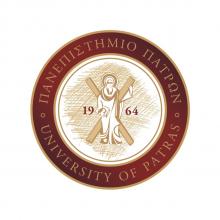 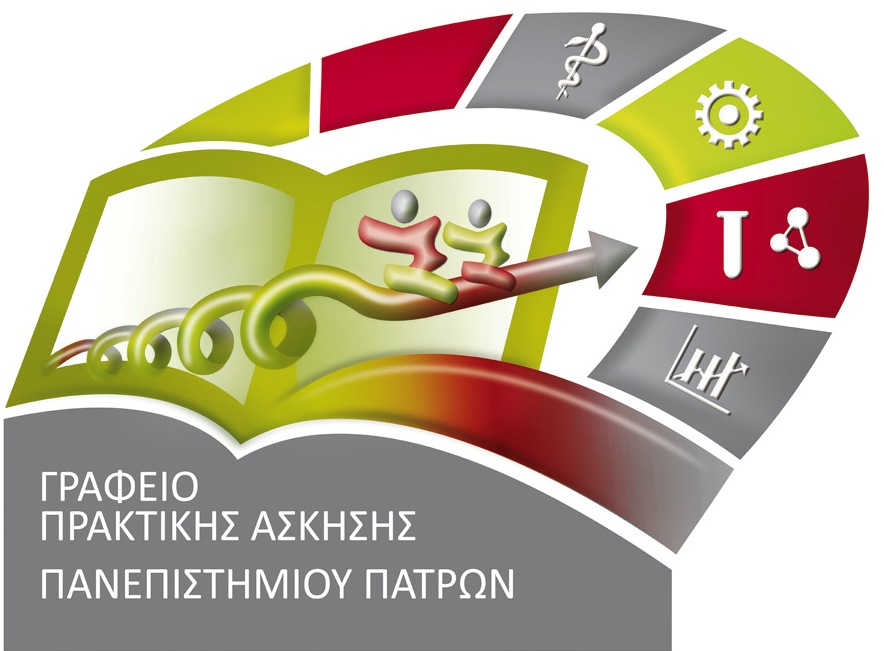 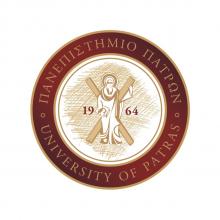 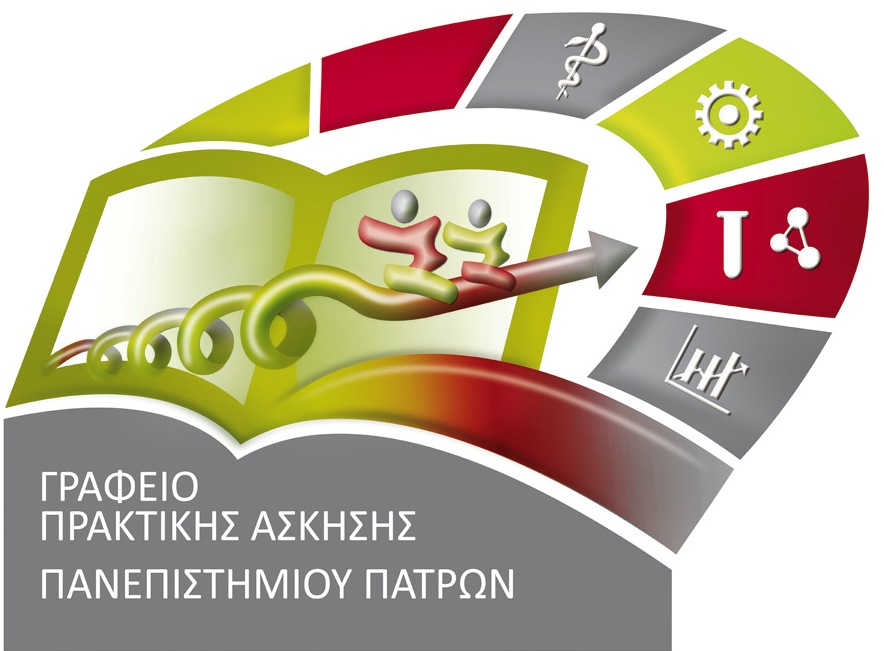 Ονοματεπώνυμο:Αριθμός Μητρώου: Έτος 1ης εγγραφής:Τηλέφωνο (κινητό): Έτος φοίτησης: Διεύθυνση:Αριθμός επιτυχώς εξετασθέντων μαθημάτων:Email:Μέσος Όρος Βαθμολογίας:Αιτούμαι συμμετοχής στο πρόγραμμα Πρακτικής Άσκησης Φοιτητών του Πανεπιστημίου Πατρών, του Τμήματος ΘΕΑΤΡΙΚΩΝ ΣΠΟΥΔΩΝ για το ακαδημαϊκό έτος 2017- 2018- Γνωρίζω ότι η τελική επιλογή μου για συμμετοχή στο πρόγραμμα είναι συνάρτηση του αριθμού των αιτούντων και της εν γένει επίδοσής μου στις προπτυχιακές σπουδές (μέσος όρος βαθμολογίας σε συνάρτηση με τον αριθμό επιτυχώς εξετασθέντων μαθημάτων για το έτος στο οποίο βρίσκομαι, σε ποσοστό 60 προς 40 τοις εκατό).- Δηλώνω υπεύθυνα ότι δεσμεύομαι να τηρήσω τους κανονισμούς και το πλαίσιο υλοποίησης που διέπουν το Πρόγραμμα. Πάτρα, …./…./2018Ο/Η Αιτών/ούσα       (Υπογραφή φοιτητή/τριας)>Η αίτηση κατατίθεται στη Γραμματεία του Τμήματος και ηλεκτρονικά στην διεύθυνση gsampatak@upatras.gr έως και τις 8/3/2018. Επισυνάψτε την αίτηση ως αρχείο με τίτλο «ΤΟ ΕΠΩΝΥΜΟ ΣΑΣ_ΑΙΤΗΣΗ». Αιτούμαι συμμετοχής στο πρόγραμμα Πρακτικής Άσκησης Φοιτητών του Πανεπιστημίου Πατρών, του Τμήματος ΘΕΑΤΡΙΚΩΝ ΣΠΟΥΔΩΝ για το ακαδημαϊκό έτος 2017- 2018- Γνωρίζω ότι η τελική επιλογή μου για συμμετοχή στο πρόγραμμα είναι συνάρτηση του αριθμού των αιτούντων και της εν γένει επίδοσής μου στις προπτυχιακές σπουδές (μέσος όρος βαθμολογίας σε συνάρτηση με τον αριθμό επιτυχώς εξετασθέντων μαθημάτων για το έτος στο οποίο βρίσκομαι, σε ποσοστό 60 προς 40 τοις εκατό).- Δηλώνω υπεύθυνα ότι δεσμεύομαι να τηρήσω τους κανονισμούς και το πλαίσιο υλοποίησης που διέπουν το Πρόγραμμα. Πάτρα, …./…./2018Ο/Η Αιτών/ούσα       (Υπογραφή φοιτητή/τριας)>Η αίτηση κατατίθεται στη Γραμματεία του Τμήματος και ηλεκτρονικά στην διεύθυνση gsampatak@upatras.gr έως και τις 8/3/2018. Επισυνάψτε την αίτηση ως αρχείο με τίτλο «ΤΟ ΕΠΩΝΥΜΟ ΣΑΣ_ΑΙΤΗΣΗ». Αιτούμαι συμμετοχής στο πρόγραμμα Πρακτικής Άσκησης Φοιτητών του Πανεπιστημίου Πατρών, του Τμήματος ΘΕΑΤΡΙΚΩΝ ΣΠΟΥΔΩΝ για το ακαδημαϊκό έτος 2017- 2018- Γνωρίζω ότι η τελική επιλογή μου για συμμετοχή στο πρόγραμμα είναι συνάρτηση του αριθμού των αιτούντων και της εν γένει επίδοσής μου στις προπτυχιακές σπουδές (μέσος όρος βαθμολογίας σε συνάρτηση με τον αριθμό επιτυχώς εξετασθέντων μαθημάτων για το έτος στο οποίο βρίσκομαι, σε ποσοστό 60 προς 40 τοις εκατό).- Δηλώνω υπεύθυνα ότι δεσμεύομαι να τηρήσω τους κανονισμούς και το πλαίσιο υλοποίησης που διέπουν το Πρόγραμμα. Πάτρα, …./…./2018Ο/Η Αιτών/ούσα       (Υπογραφή φοιτητή/τριας)>Η αίτηση κατατίθεται στη Γραμματεία του Τμήματος και ηλεκτρονικά στην διεύθυνση gsampatak@upatras.gr έως και τις 8/3/2018. Επισυνάψτε την αίτηση ως αρχείο με τίτλο «ΤΟ ΕΠΩΝΥΜΟ ΣΑΣ_ΑΙΤΗΣΗ». Αιτούμαι συμμετοχής στο πρόγραμμα Πρακτικής Άσκησης Φοιτητών του Πανεπιστημίου Πατρών, του Τμήματος ΘΕΑΤΡΙΚΩΝ ΣΠΟΥΔΩΝ για το ακαδημαϊκό έτος 2017- 2018- Γνωρίζω ότι η τελική επιλογή μου για συμμετοχή στο πρόγραμμα είναι συνάρτηση του αριθμού των αιτούντων και της εν γένει επίδοσής μου στις προπτυχιακές σπουδές (μέσος όρος βαθμολογίας σε συνάρτηση με τον αριθμό επιτυχώς εξετασθέντων μαθημάτων για το έτος στο οποίο βρίσκομαι, σε ποσοστό 60 προς 40 τοις εκατό).- Δηλώνω υπεύθυνα ότι δεσμεύομαι να τηρήσω τους κανονισμούς και το πλαίσιο υλοποίησης που διέπουν το Πρόγραμμα. Πάτρα, …./…./2018Ο/Η Αιτών/ούσα       (Υπογραφή φοιτητή/τριας)>Η αίτηση κατατίθεται στη Γραμματεία του Τμήματος και ηλεκτρονικά στην διεύθυνση gsampatak@upatras.gr έως και τις 8/3/2018. Επισυνάψτε την αίτηση ως αρχείο με τίτλο «ΤΟ ΕΠΩΝΥΜΟ ΣΑΣ_ΑΙΤΗΣΗ». 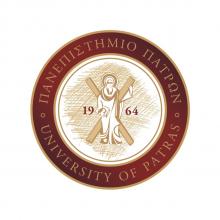 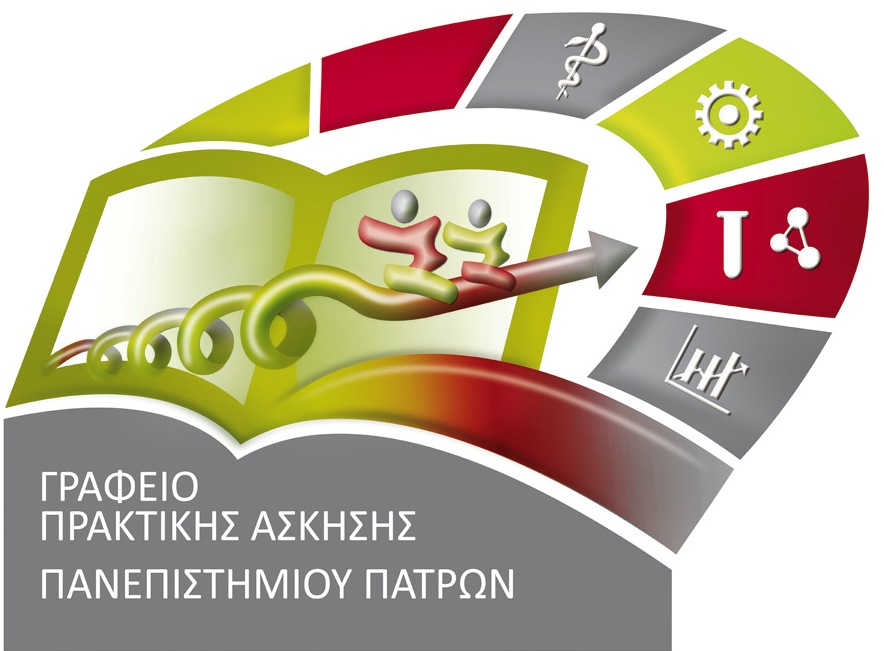 